Objektname, OrtObjektname, OrtObjektname, OrtObjektname, OrtSteckbriefGemeinde	Ortsteil	Strasse	Standortkategorie	bestehende Nutzung	Zonierung	Sondernutzungsplanung	Denkmalschutz	Fläche Grundstück	Nutzfläche Gebäude	Sonstiges	Geschosse	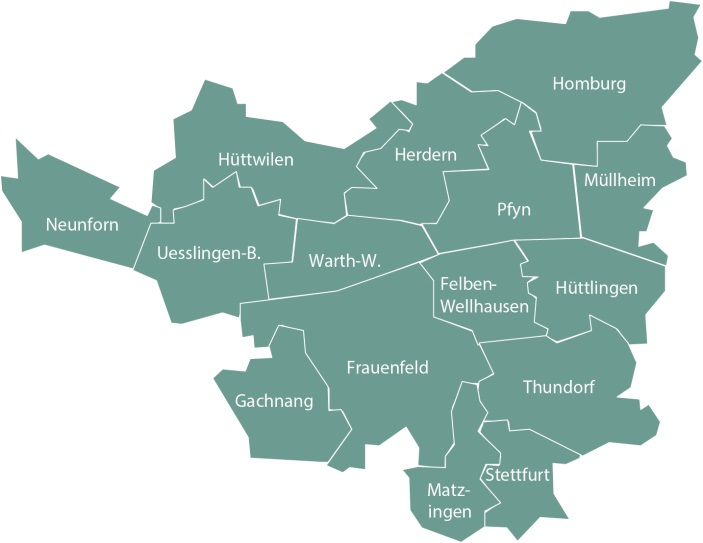 Luftansicht @maps.googleBildlegende
Foto: ……Objektname, Ort	2Objektname, Ort	2Objektname, Ort	2Objektname, Ort	2Ort und Geschichte Ort und Geschichte Ort und Geschichte Ort und Geschichte Deskriptiv: Qualitäten und Besonderheiten vom OrtUntertitelBeschriebDeskriptiv: Qualitäten und Besonderheiten vom OrtUntertitelBeschriebDeskriptiv: Qualitäten und Besonderheiten vom OrtUntertitelBeschriebDeskriptiv: Qualitäten und Besonderheiten vom OrtUntertitelBeschriebErschliessung und BauqualitätErschliessung und BauqualitätErschliessung und BauqualitätErschliessung und BauqualitätDeskriptiv: Projekt: Motivation, Zielsetzung, Vorgehen, Kontakte, ggf. FinanzierungTitelBeschriebDeskriptiv: Projekt: Motivation, Zielsetzung, Vorgehen, Kontakte, ggf. FinanzierungTitelBeschriebDeskriptiv: Projekt: Motivation, Zielsetzung, Vorgehen, Kontakte, ggf. FinanzierungTitelBeschriebDeskriptiv: Projekt: Motivation, Zielsetzung, Vorgehen, Kontakte, ggf. FinanzierungTitelBeschriebNutzungsoptionenNutzungsoptionenNutzungsoptionenNutzungsoptionenDeskriptiv: Beschrieb von Nutzungsoptionen und Ideen zur Entwicklung des Areals/GebäudesTitelBeschriebDeskriptiv: Beschrieb von Nutzungsoptionen und Ideen zur Entwicklung des Areals/GebäudesTitelBeschriebDeskriptiv: Beschrieb von Nutzungsoptionen und Ideen zur Entwicklung des Areals/GebäudesTitelBeschriebDeskriptiv: Beschrieb von Nutzungsoptionen und Ideen zur Entwicklung des Areals/GebäudesTitelBeschriebKontaktKontaktKontaktKontakt